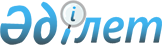 О передаче некоторых республиканских государственных казенных предприятий аграрного профиля Министерства образования и науки Республики Казахстан в коммунальную собственностьПостановление Правительства Республики Казахстан от 27 сентября 2000 года N 1465

      Правительство Республики Казахстан постановляет: 

      1. Передать: 

      Республиканское государственное казенное предприятие "Зерендинский" Национального академического центра аграрных исследований Республики Казахстан" - в коммунальную собственность Акмолинской области; 

      Республиканское государственное казенное предприятие "Талдыкорганский" Национального академического центра аграрных исследований Республики Казахстан", Республиканское государственное казенное предприятие "Опытное хозяйство по выращиванию дикорастущих трав Национального академического центра аграрных исследований Республики Казахстан", Республиканское государственное казенное предприятие "Опытное хозяйство Куликовское Национального академического центра аграрных исследований Республики Казахстан", Республиканское государственное казенное предприятие "Опытное хозяйство Шоладыр Национального академического центра аграрных исследований Республики Казахстан", Республиканское государственное казенное предприятие "Экспериментальное хозяйство по птицеводству Национального академического центра аграрных исследований Республики Казахстан" - в коммунальную собственность Алматинской области; 

      Республиканское государственное казенное предприятие "Опытное хозяйство Павлодарское Национального академического центра аграрных исследований Республики Казахстан" - в коммунальную собственность Павлодарской области; 

      Республиканское государственное казенное предприятие "Бишкульский" Национального академического центра аграрных исследований Республики Казахстан" - в коммунальную собственность Северо-Казахстанской области. 

      2. Акимам Акмолинской, Алматинской, Павлодарской и Северо-Казахстанской областей в установленном законодательством Республики Казахстан порядке по предложению Министерства образования и науки Республики Казахстан предоставить для опытно-экспериментального обеспечения научных исследований земельные участки из земель: 

      государственного предприятия "Зерендинский" - Республиканскому государственному казенному предприятию "Казахский ордена Трудового Красного Знамени научно-исследовательский институт зернового хозяйства имени А.И.Бараева"; 

      государственного предприятия "Талдыкорганский" - Республиканскому государственному казенному предприятию "Казахский научно-исследовательский институт земледелия имени В.Р.Вильямса"; 

      государственного предприятия "Опытное хозяйство по выращиванию дикорастущих трав" - Республиканскому государственному казенному предприятию "Казахский научно-исследовательский институт кормопроизводства и пастбищ"; 

      государственного предприятия "Экспериментальное хозяйство по птицеводству" - Республиканскому государственному казенному предприятию "Казахский научно-исследовательский институт птицеводства"; 

      государственного предприятия "Павлодарское опытное хозяйство" - Республиканскому государственному казенному предприятию "Павлодарский научно-исследовательский институт сельского хозяйства"; 

      государственного предприятия "Бишкульский" - Республиканскому казенному предприятию "Северный научно-исследовательский институт животноводства и ветеринарии". 

      3. Министерству образования и науки Республики Казахстан и соответствующим местным исполнительным органам в двухмесячный срок в установленном законодательством Республики Казахстан порядке: 

      1) обеспечить переименование республиканских государственных предприятий, указанных в пункте 1 настоящего постановления, на коммунальные государственные предприятия; 

      2)осуществить иные мероприятия, вытекающие из настоящего постановления. 

      4. Утратил силу постановлением Правительства РК от 05.08.2013 № 796.      5. Настоящее постановление вступает  в силу со дня подписания.        Премьер-Министр  Республики Казахстан       (Специалисты: Мартина Н.А.,                   Петрова Г.В.)   
					© 2012. РГП на ПХВ «Институт законодательства и правовой информации Республики Казахстан» Министерства юстиции Республики Казахстан
				